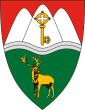 ÓBAROK KÖZSÉG POLGÁRMESTERÉTŐL2063 Óbarok, Iskola utca 3._______________________________________________________________________________________M E G H Í V ÓÓbarok Község Önkormányzat Képviselő-testülete2021. szeptember 28-án (kedd) 9.00 órakorsoros, nyílt ülést tart, melyre ezútontisztelettel meghívom.Az ülés helye: Óbarok, Iskola u. 3., Tanácskozóterem Napirendi pontok:Polgármester beszámolója, tájékoztató a két ülés között eltelt időszak fontosabb eseményeiről, a lejárt határidejű határozat teljesüléséről, valamint az átruházott hatáskörben hozott határozatokrólElőterjesztő: Mészáros Kartal polgármesterBeszámoló az Óbarki Kisvakond Óvoda 2020/2021. nevelési évben végzett munkájáról	Előterjesztő: Mészáros Kartal polgármesterAz Óbarki Kisvakond Óvoda 2021/2022. nevelési évi munkatervének véleményezése, és az óvoda heti és éves nyitvatartási idejének meghatározásaElőterjesztő: Mészáros Kartal polgármesterAz önkormányzat 2021. évi költségvetéséről szóló 1/2021. (II. 12.) önkormányzati rendelet módosításárólElőterjesztő: Mészáros Kartal polgármesterA kötelező felvételt biztosító általános iskolai felvételi körzetéről véleménynyilvánítás, a hátrányos helyzetű gyermekek számáról adatszolgáltatásElőterjesztő: Mészáros Kartal polgármesterVörösmarty Mihály Könyvtár Könyvtárellátási Szolgáltató Rendszerben végzett tevékenységéről és az Óbarok Könyvtári Információs és Közösségi Hely 2020. évi beszámolójárólElőterjesztő: Mészáros Kartal polgármesterA Bursa Hungarica Felsőoktatási Önkormányzati Ösztöndíjpályázat 2022. évi fordulójához történő csatlakozásrólElőterjesztő: Mészáros Kartal polgármesterRendelettervezet a helyi közművelődési feladatok ellátásáról  Előterjesztő: Mészáros Kartal polgármesterÓbarok 4031/1 helyrajzi szám alatti közterület elnevezéséről szóló 13/2020. (IV. 20.) számú határozata visszavonásáról és az Óbarok 4031/1 helyrajzi számú földrészlet megnevezésének módosításáról    Előterjesztő: Mészáros Kartal polgármesterÓbarok, 2021. szeptember 24.Mészáros Kartal polgármester